Выбираем здоровую рассаду цветочных растенийНаступает весна и рынки полнятся рассадой овощных, цветочных и других культур.  В связи со вступлением в силу Закона Республики Беларусь от 7  мая  2021 г. № 102-3 «О селекции и семеноводстве сельскохозяйственных растений»  и согласно, статьи 16 названного Закона при  реализации семян сельскохозяйственных растений их сортовые и посевные качества должны подтверждаться соответствующими документами. В связи с этим рекомендуем обратить внимание, что реализация семян сельскохозяйственных растений (в том числе саженцев, рассады, луковиц, клубнелуковиц и других вегетативных частей, декоративных растений) физическим лицам, не являющимися, согласно, нового Закона субъектами семеноводства запрещена.Вместе с тем, плоды, клубни, рассада овощных и цветочных растений, не предназначенные для последующего размножения (воспроизводства), под действие Закона не попадает, следовательно, их реализация физическим лицам, в том числе гражданами Республики Беларусь, осуществление ведение личного подсобного хозяйства, Законом не запрещается.Таким образом, реализация на торговых местах рассады овощных и цветочных растений физическими лицами, может осуществляться при наличии у них свидетельства на семена сельскохозяйственных растений, которое подтверждает посевные и сортовые качество высеянных семян и выращенной из них рассады.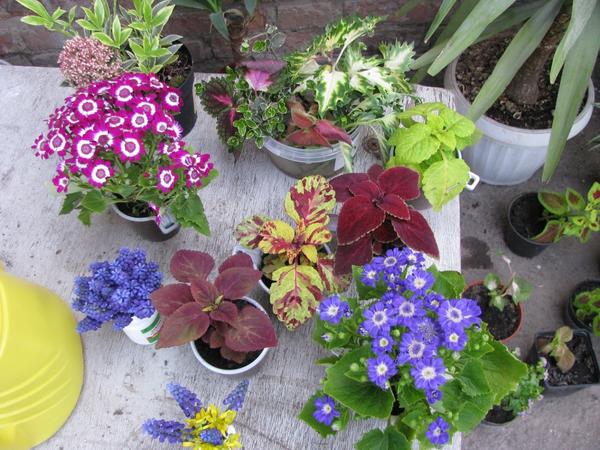 И так перейдем к вопросу  по выбору рассады цветочных культур. Покупка цветочной рассады – задача непростая. Важно знать, как правильно выбрать здоровое растение и по каким критериям можно опознать бракованный посадочный материал.Хорошая рассада:– растения крепкие, коренастые, зелёные, кустики гармонично развиты и готовы сразу создавать красоту;–  видны отдельные первые цветки и множество (или как минимум несколько - это зависит от вида растения) новых бутонов;–  рассада, выращенная в кассетах из нескольких соединенных горшочков, вся одинаковая, как на подбор;–  кустики крупные, ветвистые, выращены в больших горшках, а не в «напёрстках»;– из отверстий на дне горшочков видны кончики корешков, но их немного.Грунт и ёмсти для рассады. Как сэкономить, чтобы не разориться?Подробнее                     Что вызывает подозрение и чего не должно быть:–  листья у рассады подвяли. Помимо дефицита влаги, это может быть признаком загнивания корней: такие растения, скорее всего погибнут;–  тощие, бледные, вытянутые стебельки и листья. Растения выращивали в условиях недостатка света. В этом случае, рассада, возможно, приживется, но будет болеть, и цветения вам придется ждать долго;–  рассада цветет слишком бурно, либо на ней много увядших цветков. Значит, она не такая уж и молоденькая и будет хуже адаптироваться в саду, основная волна цветения может закончиться слишком быстро;–  корни образуют густые «бороды» под донышком контейнеров. Такие растения невозможно извлечь без травм, они будут хуже приживаться;–  в центре кассеты (если рассада выращена в кассетах) есть погибшие или очень слабые растения, на нижних листьях видны пятна, слизь и т.п. Это свидетельствует о нарушении агротехники и развитии болезней;– на листьях рассады, особенно молодых, можно обнаружить нетипичные пятнышки, точки, полоски, паутинки, «хлопья», погрызы или самих насекомых и клещей. Не стоит привозить в свой сад новых вредителей!Надеемся, что, наша статья помогла Вам сделать правильный выбор!Ведущий агроном инспекторского отдела                       Е.В.КостицкаяГУ «Могилевская областная инспекция по семеноводству, карантину и защите растений»